Reporte de lecturaNombre del autor				NacionalidadCarlos fuentes					MexicanaTítulo de la obra				narradorAura						segunda personaPersonajes principales				tipo de orden del tiempoAura, Consuelo, Felipe 				CronológicoCaracterísticas físicas y psicológicas de los personajes principales	AuraAura posee una belleza inigualable que atrapa a cualquier hombre que ella quiere, tiene ojos verdes, utiliza siempre un vestido verde que resalta su hermosura, delgada, pelo largo, discreta, sencilla, con secretos tan fuertes que la hacen ser lo que es, una joven con poderes para hacer el mundo a su antojo con la complicidad de su tía.	FelipeUn joven apuesto desempleado, curioso, alto, cabello negro, boca larga, cejas pobladas, perfil recto y mejillas delgadas, Felipe tiene la dicha de enamorarse de aura, y desconocer su secreto lo hace más vulnerable ante ella, accesible a cualquier deseo de Aura es decir sin voluntad, temeroso de lo que vive en casa de ella, pero con una gran satisfacción al encontrarse a su lado.	ConsueloConsuelo es una anciana, respetable, tiene una parte de su vida dedicada a la religión por lo cual es muy devota, voz aguda, la edad le cobra cada día vivido con canas en su cabello, consuelo vive obsesionada con una edad que no tiene, es decir cree seguir siendo joven, es misteriosa casi no sale de su cuarto, tiene un gran cariño por los gatos así que tiene un gran número de los mismos, siempre viste un camisón de lana y es muy reservada en cuanto a lo que habla.Espacios en los que se desarrolla la historia·casa de Aura. Para llegar a la casa de Aura tienen que atravesar un pasillo obscuro, que deja ver poco, se guían casi por el tacto. Su casa es un lugar que encierra muchos misterios y solo ella misma sabe lo que pasa, es una casa muy rudimentaria, es decir, utilizan velas para alumbrarse, tiene muy pocas ventanas y tiene únicamente lo necesario.·un café. Es muy moderno con vista a la calle o avenida principal y se encuentra cerca de casa de Aura.·la calle. Es un poco congestionada ya que es la avenida principalAmbiente socialAl inicio de la historia se percibe un poco de amistad, pero conforme suceden acontecimientos casi inexplicables dentro de la casa de Aura se torna el ambiente de terror ya que Felipe descubre que todo lo que hace la anciana, es decir Consuelo lo hace al mismo tiempo Aura.ArgumentoLa historia comienza a partir de que Felipe al ser despedido encuentra un trabajo a través del periódico precisamente con Consuelo, quien lo contrata para organizar y terminar las memorias de un general para ser publicadas. Felipe llega a casa de Aura y desde el primer momento en que vio a la joven sintió una atracción que no podía negar. Aura vive encerrada, su tía no la deja ser feliz, así que Felipe está decidido a llevársela para poder hacer una vida juntos. Como pasa el tiempo y Felipe se adentra más en las memorias y fotografías del coronel pierde el sentido de la realidad y encuentra una verdad que supera la fantasía y el amor.Carlos Fuentes(Ciudad de Panamá, 1928 - México, 2012) Narrador y ensayista mexicano cuya obra se sitúa en el llamado boom de la literatura hispanoamericana. Fue uno de los escritores más importantes de todos los tiempos en el conjunto de la literatura de su país. Figura dominante en el panorama nacional del siglo XX por su cuidadosa exploración de México y lo mexicano, a través de una obra extensa y que se servía de un lenguaje audaz y novedoso capaz de incorporar neologismos, crudezas coloquiales y palabras extranjeras, su propuesta se sumergió en el inconsciente personal y en el colectivo, y trasladó con vigor a las letras mexicanas los mejores recursos de las vanguardias europeas.Hijo de un diplomático de carrera, tuvo una infancia cosmopolita y estuvo inmerso en un ambiente de intensa actividad intelectual. Licenciado en leyes por la Universidad Nacional Autónoma de México, se doctoró en el Instituto de Estudios Internacionales de Ginebra, Suiza. Su vida estuvo marcada por constantes viajes y estancias en el extranjero, sin perder nunca la base y plataforma cultural mexicanas.
Carlos Fuentes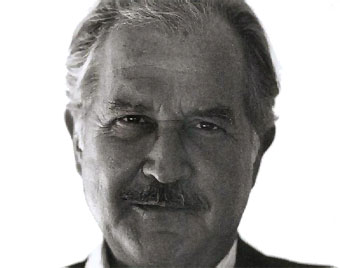 En la década de los sesenta participó en diversas publicaciones literarias. Junto con Emmanuel Carballo fundó la Revista Mexicana de Literatura, foro abierto de expresión para los jóvenes creadores. A los veintiséis años se dio a conocer como escritor con el volumen de cuentos Los días enmascarados, que fue bien recibido por la crítica y el público. Se advertía ya en ese texto el germen de sus preocupaciones: la exploración del pasado prehispánico y de los sutiles límites entre realidad y ficción, así como la descripción del ambiente ameno y relajado de una joven generación confrontada con un sistema de valores sociales y morales en decadencia.Las promesas de originalidad y vigor que se vislumbraban en esa obra se cumplieron plenamente con La región más transparente (1958), un dinámico fresco sobre el México de la época que integra en un flujo de voces los pensamientos, anhelos y vicios de diversas capas sociales. En 1962 apareció La muerte de Artemio Cruz, una de las mayores novelas de las letras mexicanas. Sus páginas detienen por un instante, con una prosa compleja de identidades fragmentadas, el flujo de conciencia de un viejo militar de la Revolución de 1910 que se encuentra a punto de morir, e indagan en el sentido de la condición humana.Esas obras iniciales cimentaron un ciclo denominado por el autor "La edad del tiempo", obra en constante progreso a la que se fueron sumando diversos volúmenes. Zona sagrada (1967) retrata la difícil relación entre una diva del cine nacional y su hijo.Terra Nostra (1975), novela muy extensa que muchos consideraron inabordable, llevaba al límite la exploración de los orígenes del ser nacional. Cristóbal Nonato (1987), inspirada en Tristram Shandy de L. Sterne, narraba el Apocalipsis nacional empleando la voz de un niño que se está gestando.tiempo (y La